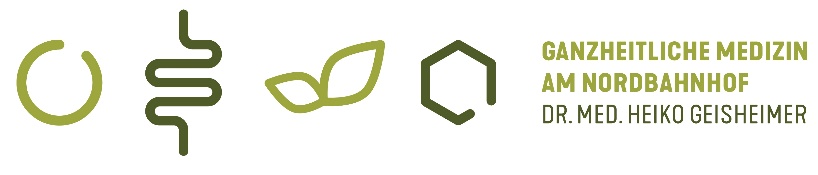 Anamnesebogen für arbeitsmedizinische EignungsuntersuchungenI. Allgemeine Angaben:Name: ________________________________________    Geb.Datum: _______________Privatadresse: ______________________________________________________________Telefon: ___________________________ eMail: __________________________________Firmenname/-anschrift: ______________________________________________________Aktuelle berufliche Tätigkeit: _________________________________________________Bisherige berufliche Tätigkeit(en): _____________________________________________II. Zu Ihrer Person:1. Größe: ________ Gewicht: ________    2. Liegen Allergien/Unverträglichkeiten vor? Wenn ja, welche?      O   nein      O   ja:3. Welche Vorerkrankungen sind Ihnen bekannt?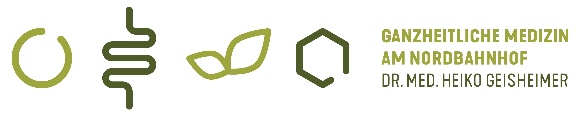 4. Einschätzung der Tagesschläfrigkeit 5. Welche Medikamente und/oder Nahrungsergänzungsmittel nehmen Sie derzeit ein?6. Familienvorgeschichte07. Hatten Sie Operationen, wenn ja, welche?08. Hatten Sie Arbeitsunfälle mit ernsten oder bleibenden Schäden? Wann? Welche?09. Bestehen Abhängigkeiten?10. Welche Impfungen haben Sie wann bekommen? Bitte Impfausweis mitbringen!Datum, Unterschrift: ______________________________________________________Vielen lieben Dank für Ihre Mithilfe! Ich freue mich auf Sie.  O   Heuschnupfen  O   Tierhaare  O   Hausstaub  O   Penicillin  O   Lidocain  O   ASS (z.B. Aspirin)  O   Milben     O   Metalle  O  O Sonstiges:  O Sonstiges:  O Sonstiges:  O Bluthochdruck  O Diabetes, Typ __________  O Magenerkrankung  O Hauterkrankung  O Herzerkrankung  O Nierenerkrankung  O Lebererkrankung  O Rheuma  O Asthma  O Gicht  O Depression  O Fettstoffwechselstörung  O Schilddrüsenerkrankung  O Gallensteine  O Darmerkrankung  O Orthopäd. Beschwerden  O Lungenerkrankung  O Gynäkologische Erkrank.  O Urologische Erkrankung  O Tumorerkrankung  O Schwindel  O Schlaganfall  O Missempfindungen Beine  O Missempfindungen Arme  O Verletzungen Beine  O Verletzungen Arme  O Gefäß-Stent  O Müdigkeit allgemein  O TagesschläfrigkeitSituationIhre Einschätzung der Wahrscheinlichkeit, einzuschlafenIhre Einschätzung der Wahrscheinlichkeit, einzuschlafenIhre Einschätzung der Wahrscheinlichkeit, einzuschlafenIhre Einschätzung der Wahrscheinlichkeit, einzuschlafenSituationNieGeringMittelHochLesend im SitzenBeim FernsehenPassiver Zuhörer (Kino, Theater…)Als Beifahrer im Auto > 1 StundeAm Nachmittag beim AusruhenUnterhaltung im SitzenNach dem Essen beim ruhigen SitzenAls Fahrer beim verkehrsbedingten Halten für einige Minuten   O Bluthochdruck   O Diabetes   O Fettstoffwechselstörung   O Herzinfarkt   O Asthma   O Lungenerkrankung   O Krebs   O Erbkrankheiten   O SchlaganfallNeinWenn ja, Menge und ArtNikotinAlkoholMedikamenteDrogenO MasernO MumpsO RötelnO PolioO TetanusO DiphterieO Hepatitis AHepatitis BO FSME (Zecken)